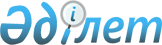 О внесении изменений и дополнения в решение районного маслихата от 19 ноября 2015 года № 285-V "Об утверждении правил оказания жилищной помощи малообеспеченным семьям (гражданам), проживающим в Исатайском районе"
					
			Утративший силу
			
			
		
					Решение Исатайского районного маслихата Атырауской области от 13 января 2016 года № 304-V. Зарегистрировано Департаментом юстиции Атырауской области 2 февраля 2016 года № 3454. Утратило силу решением Исатайского районного маслихата Атырауской области от 16 апреля 2024 года № 80-VIII
      Сноска. Утратило силу решением Исатайского районного маслихата Атырауской области от 16.04.2024 № 80-VIII (вводится в действие по истечении десяти календарных дней после дня его первого официального опубликования).
      В соответствии со статьей 21 Закона Республики Казахстан от 24 марта 1998 года "О нормативных правовых актах" районный маслихат РЕШИЛ:
      1. Внести в приложение, утвержденное решением районного маслихата от 19 ноября 2015 года № 285-V "Об утверждении правил оказания жилищной помощи малообеспеченным семьям (гражданам), проживающим в Исатайском районе" (зарегистрировано в реестре государственной регистрации нормативных правовых актов за № 3396, опубликовано 31 декабря в районной газете "Нарын таны") следующие изменения и дополнение:
      1) в пункте 3 в тексте на русском языке после слова "услуг" дополнить словами "и услуг связи";
      2) в пункте 5 текст на русском языке оставить без изменения, содержание на государственном языке изложить в новой редакции:
      "5. Тұрғын үй көмегі жергілікті бюджет қаражаты есебінен Исатай ауданында тұрақты тұратын аз қамтылған отбасыларға (азаматтарға):
      1) жекешелендірілген тұрғынжайларда тұратын немесе мемлекеттік тұрғын үй қорындағы тұрғын үй-жайларды (пәтерлерді) жалдаушылар (қосымша жалдаушылар) болып табылатын отбасыларға (азаматтарға) кондоминиум объектісінің ортақ мүлкін күтіп-ұстауға жұмсалатын шығыстарды; 
      2) тұрғынжайдың меншiк иелерi немесе жалдаушылары (қосымша жалдаушылары) болып табылатын отбасыларға (азаматтарға) коммуналдық қызметтердi және қалалық телекоммуникация желiсiне қосылған телефонға абоненттiк ақының өсуi бөлiгiнде байланыс қызметтерiн тұтынуына;
      3) жергілікті атқарушы орган жеке тұрғын үй қорынан жалға алған тұрғынжайды пайдаланғаны үшін жалға алу ақысын төлеуге беріледі.
      2. Настоящее решение вступает в силу со дня государственной регистрации в органах юстиции, вводится в действие по истечении десяти календарных дней после дня его первого официального опубликования.
					© 2012. РГП на ПХВ «Институт законодательства и правовой информации Республики Казахстан» Министерства юстиции Республики Казахстан
				
      Председатель внеочередной ХХХVсессии районного маслихата

К. Нурманова

      Секретарь районного маслихата

Ж. Кадимов
